MEMORIA ANUAL AEPap 2023. JUNTA DIRECTIVA.ENEROPlan estratégico Nacional para la reducción de la Obesidad Infantil (2022-2030). https://www.aepap.org/actualidad/noticias-externas/plan-estrategico-nacional-para-la-reduccion-de-la-obesidad-infantil-2022-2030.El Foro de AP insta a garantizar el cumplimiento de la normativa en todas las CCAA, asegurando el acceso a la incapacidad temporal en todos los niveles asistenciales. https://www.aepap.org/sites/default/files/noticia/archivos-adjuntos/20230111-foroap-portavocia-it.pdfComunicado sobre las plazas de Pediatría de Atención Primaria en la Comunidad de Madrid. https://www.aepap.org/sites/default/files/noticia/archivos-adjuntos/np_plazas_pediatria_madrid-1.pdfConsumir vitaminas de forma natural, jugar al aire libre o limitar las pantallas, propósitos saludables de los pediatras de AP para 2023. https://www.aepap.org/sites/default/files/noticia/archivos-adjuntos/np._campana_vida_sana_familia_y_salud.pdfCampaña de Recomendaciones “No Hacer en Pediatría”. https://www.aepap.org/actualidad/noticias-aepap/campana-recomendaciones-de-no-hacer-dia-6FEBREROEl Foro de Atención Primaria califica de “sinsentido” las diferentes formas de cambiar el modelo de incapacidad temporal en las CCAA. https://www.aepap.org/sites/default/files/noticia/archivos-adjuntos/np_foro_ap_febrero_23.pdfRevisión REGAP: medicación inhalada y cámaras de inhalación para el asma: https://www.aepap.org/actualidad/noticias-externas/revision-regap-medicacion-inhalada-y-camaras-de-inhalacion-para-el-asmaLa doctora Sánchez Pina entre los 100 mejores médicos de España según Forbes. https://www.aepap.org/sites/default/files/noticia/archivos-adjuntos/dra.sanchez_pina._docx.pdfConcesión Becas FPS-AEPap 2023. https://www.aepap.org/sites/default/files/noticia/archivos-adjuntos/becas_fps-aepap_2023.pdfNota de prensa Terremoto de Turquía. https://www.aepap.org/sites/default/files/noticia/archivos-adjuntos/nota_de_prensa_terremoto_turquia_y_siria-3.pdfComunicado sobre desabastecimiento de fármacos en pediatría. https://www.aepap.org/sites/default/files/noticia/archivos-adjuntos/comunicacion_sobre_desabastecimiento.pdfMARZO19º Congreso AEPap (2-4 de marzo 2022).AEPap denuncia que más de 523.000 menores en España continúan sin pediatra de Atención Primaria ni otro médico. https://www.aepap.org/sites/default/files/noticia/archivos-adjuntos/np_presentacion_congreso_aepap_2023.pdfEl aumento de problemas de salud mental de los menores, a estudio en el 19º Congreso de la AEPap. https://www.aepap.org/sites/default/files/noticia/archivos-adjuntos/np_salud_mental_y_adolescentes.pdfEl pediatra de AP, clave para combatir el aumento de obesidad en niños, niñas y adolescentes. https://www.aepap.org/sites/default/files/noticia/archivos-adjuntos/np._el_pediatra_de_ap_clave_para_combatir_el_aumento_de_obesidad_en_ninos_ninas_y_adolescentes.pdfLa situación de la Pediatría de Atención Primaria en Madrid está más comprometida que en otras CCAA. https://www.aepap.org/sites/default/files/noticia/archivos-adjuntos/np_situacion_ap_madrid.pdfABRIL12 de abril, Día de la Atención Primaria: https://www.aepap.org/actualidad/noticias-aepap/12-abril-dia-de-la-atencion-primaria.El Foro de Atención Primaria exige soluciones ante la crisis sin precedentes que atraviesa el primer nivel asistencial. https://www.aepap.org/actualidad/comunicados-y-notas-de-prensa/el-foro-de-atencion-primaria-exige-soluciones-ante-la-crisis-sin-precedentes-que-atraviesa-el-primer.La AEPap pide una atención primaria cercana, con capacidad y medios, para mejorar los programas de vacunación infantil. https://www.aepap.org/sites/default/files/noticia/archivos-adjuntos/np._semana_vacunas.pdfLa APP PAPI-PSI finalista en la categoría “APP de Salud” de los VII Premios Salud Digital 2023. https://www.aepap.org/actualidad/noticias-aepap/la-app-papi-psi-finalista-en-la-categoria-app-de-salud-de-los-vii-premios-salud-digital-2023MAYOLos pediatras de AP denuncian la falta de vacunación en más de 67 millones de niños. https://www.aepap.org/sites/default/files/noticia/archivos-adjuntos/informe_infancia_2023_unicef.pdfAEP Y AEPap defienden que el pediatra de Atención Primaria continúe como profesional principal a cargo de la atención a la infancia y adolescencia. https://www.aepap.org/sites/default/files/noticia/archivos-adjuntos/np_respuesta_parlamentaria_pediatria.pdfNota de prensa reunión Foro de Médicos de AP mayo 2023: “La AP contigo desde el primer día”. https://www.aepap.org/sites/default/files/noticia/archivos-adjuntos/np._reunion_foro_de_medicos_de_ap_mayo_2023.pdfPresentación 6ª Edición Máster Pediatría de Atención Primaria (90 créditos): https://www.aepap.org/actualidad/noticias-aepap/master-pediatria-de-atencion-primaria-6a-edicion.Curso online de ecografía clínica pediátrica. https://www.inscripciones.cursos.formatio.aepap.org/curso-ecografia-pediatrica/.JULIO Los pediatras de Atención Primaria piden extremar las precauciones y utilizar sistemas de seguridad en playas y piscinas para evitar ahogamientos. https://www.aepap.org/sites/default/files/noticia/archivos-adjuntos/np._los_pediatras_de_ap_piden_extremar_las_precauciones_y_utilizar_sistemas_de_seguridad_en_playas_y_piscinas_para_evitar_ahogamientos.pdfCarta a la ministra de Trabajo y Economía social sobre el RD 5/2023, de 28 de junio. https://www.aepap.org/sites/default/files/noticia/archivos-adjuntos/np_carta_ministra_trabajo.pdfAGOSTOLos pediatras de Atención Primaria apoyan todas las decisiones maternas sobre la lactancia. https://www.aepap.org/sites/default/files/noticia/archivos-adjuntos/np._los_pediatras_de_ap_apoyan_todas_las_decisiones_maternas_sobre_la_lactancia.pdfUno de cada cuatro escolares que vuelven al cole, presenta alguna enfermedad crónica. https://www.aepap.org/sites/default/files/noticia/archivos-adjuntos/np._vuelta_al_cole_enfermedades_cronicas.pdfAEPap en el Congreso de la Sociedad Colombiana de Pediatría. https://www.aepap.org/actualidad/noticias-aepap/aepap-en-el-congreso-de-la-sociedad-colombiana-de-pediatriaSEPTIEMBRELa AEPap participó en la XV Edición del Congreso de Educación Médica que organizó Consejo Estatal de Estudiantes de Medicina (CEEM) para hablar de la Atención Primaria. https://www.aepap.org/actualidad/noticias-aepap/participamos-en-la-xv-edicion-del-congreso-de-educacion-medica-que-ha-organizado-ceem-para-hablar-de.OCTUBRELos pediatras de AP piden el alto el fuego en todos los conflictos armados para proteger el futuro de miles de niños, niñas y adolescentes. https://www.aepap.org/sites/default/files/noticia/archivos-adjuntos/np._los_pediatras_de_ap_piden_el_alto_el_fuego_en_todos_los_conflictos_armados.pdfNiños, niñas y adolescentes acceden a la pornografía y a prácticas sexuales violentas y de riesgo a edades cada vez más precoces. https://www.aepap.org/sites/default/files/noticia/archivos-adjuntos/ndp_acceso_pornografia_menores.pdfEl día 8 de octubre, celebramos el Día de la Pediatría, con el lema “Trabando juntos por los niños y adolescentes”. https://www.aepap.org/actualidad/noticias-externas/dia-de-la-pediatria-2023Publicación del artículo “A trial-based cost-efectiveness análisis of antibiotic prescription strategies for non-complicated respiratory tract infections in children.” En la revista BMC Pediatrics, con la participación de varios miembros de la AEPap. https://www.aepap.org/sites/default/files/noticia/archivos-adjuntos/s12887-023-04235-3.pdfLa revista de Atención Primaria publica los resultados del estudio Laydi de PAPenRed. https://www.aepap.org/actualidad/noticias-aepap/la-revista-atencion-primaria-publica-los-resultados-del-estudio-laydi-de-papenredParticipación de Catalina Núñez Jiménez, coordinadora del GT Educación para la Salud de la AEPap, en la Reunión de Alto Nivel de Obesidad Infantil en Baleares. https://www.aepap.org/sites/default/files/noticia/archivos-adjuntos/ran_obesidad_infantil_palma_2023_aa-adidos_de_marta._.pdfLa Asociación Vasca de Pediatría de Atención Primaria (AVPap) compareció en el Parlamento Vasco para realizar alegaciones y aportaciones al Proyecto de Ley de Infancia y Adolescencia del Gobierno Vasco. https://www.aepap.org/federadas/euskadi-pais-vasco/ehlmpe-eusko-legebiltzarrean-agerraldia-avpap-comparecencia-en-el-parlamento-vascoPublicación de las recomendaciones de la Vacunación antigripal 2023-2024 elaboradas por el Grupo de trabajo VacunAEPap. https://www.aepap.org/sites/default/files/documento/archivos-adjuntos/gripe_a3def.pdfDesde la AEPap se remitió una carta a la Organización Médica Colegial (OMC),sobre las competencias médicas. https://www.aepap.org/sites/default/files/noticia/archivos-adjuntos/cgcom_competencias_medicas_1.pdfNOVIEMBREEl Foro de AP y Foros Autonómicos de Primaria se oponen a la contratación de Médicos de Familia carentes de la especialidad. https://www.aepap.org/sites/default/files/noticia/archivos-adjuntos/foro_ap_.pdfConvocatoria de las Becas AEPap-FPS 2024 para la Investigación en Pediatría de Atención Primaria. https://www.aepap.org/sites/default/files/sites/default/files/styles/event/public/actividad/programa/convocatoria_becas_aepap_2024_1.pdfCelebración del 13º Curso Práctico AEPap para residentes de pediatría. https://www.aepap.org/agenda/curso-de-residentes/13o-curso-practico-aepap-para-residentes-de-pediatria.DICIEMBRELa Asociación Española de Pediatría de Atención Primaria, considera positiva la creación de un Ministerio específico dedicado a la infancia y adolescencia. https://www.aepap.org/sites/default/files/noticia/archivos-adjuntos/np._la_asociacion_espanola_de_pediatria_de_atencion_primaria_considera_positivo_la_creacion_de_un_ministe.pdfEl Foro de Médicos de Atención Primaria, se muestra contrario a la contratación de médicos sin la especialidad. https://www.aepap.org/sites/default/files/noticia/archivos-adjuntos/20231214-foro-portavocia-semfyc.pdf.Convocatoria para el año 2024 para la cofinanciación de proyectos de cooperación internacional a países en vías de desarrollo desde la Fundación Pediatría y Salud de la AEPap. https://www.aepap.org/sites/default/files/sites/default/files/styles/event/public/actividad/programa/convocatoria_2024_f_p_y_s_cofinanciacion_proyectos_cooperacion_internacional_a_paises_en_vias_de_desarrollo_0.pdf.Sesiones formativas AEPaprendemos durante 2023. https://www.aepap.org/sites/default/files/sites/default/files/styles/event/public/actividad/programa/aepaprendemos_2023_0_0_0.pdf.Determinantes de la obesidad infantil (9 de mayo)Signos de alerta en el diagnóstico de las enfermedades neuromusculares en Atención Primaria. (7 de junio).Novedades en bronquiolitis y consecuencias a corto, medio y largo plazo (4 de octubre).Aprendiendo a investigar en atención primaria (30 de noviembre).La junta directiva de la AEPap felicita las Navidades a los socios y a las instituciones.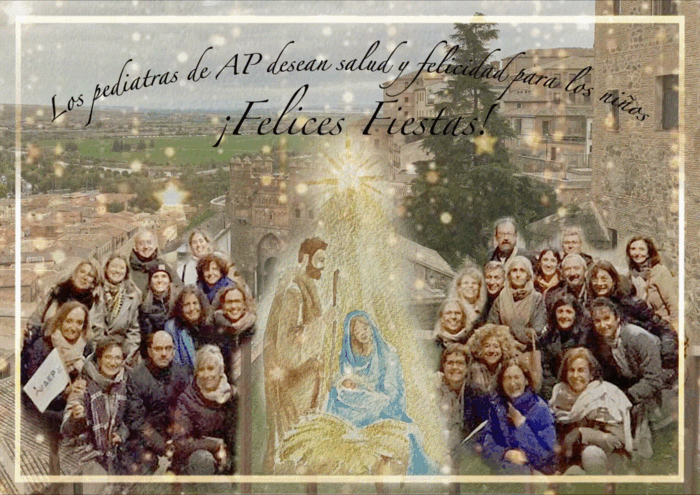 Madrid, 1 de enero 2024.Ejecutivo AEPap                                               